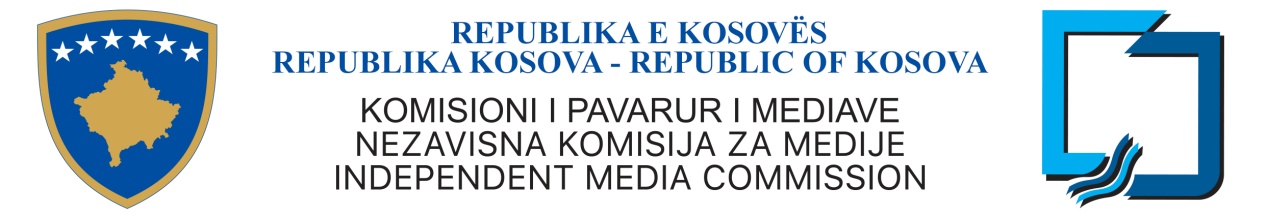 KKPM-T2023/09AGJENDA E MBLEDHJES SË NËNTË E KOMISIONIT TË PAVARUR TË MEDIAVE13 tetor 2023, e premte, ora 14:00Rendi i ditës: Miratimi i agjendës;Miratimi i procesverbalit të mbledhjes së tetë të KPM-së, 3 tetor 2023;Raportimi i Kryeshefit Ekzekutiv;Miratimi i Rregullores për Pranimin, Vlerësimin, dhe Disiplinën e Kryeshefit EkzekutivRastet e licencimit: Rekomandim për lëshimin e licencës për radio në gjuhën turke kandidatit Radio Hisar;Rekomandim për refuzimin e kërkesës për lëshimin e licencës për radio në gjuhën turke kandidatit Max Radio;Rekomandim për refuzimin e kërkesës për lëshimin e licencës për radio në gjuhën boshnjake kandidatit Radio Grand;Rekomandim për ndryshimin e pronësisë së OSHMA TE 7;Rekomandim për ndryshimin e pronësisë së Radio Plus;Rekomandim për ripërtëritjen e licencës së Radio Romano Avazo;Rekomandim për ripërtëritjen e licencës së Radio Omega 3;Rekomandim për ripërtëritjen e licencës së Radio Mitrovica;Rekomandim për ripërtëritjen e licencës së Radio Iliria;Rekomandim për ripërtëritjen e licencës së OSHMA TV Diaspora;FM – Prishtinë;Rekomandim për ripërtëritjen e licencës së operatorit të shpërndarjes N.SH. Bledi;Rekomandim për mos ripërtëritjen e licencës së Radio Borzani;Rekomandim për mos ripërtëritjen e licencës së Radio Kaçaniku;Rekomandim për ripërtëritjen e licencës së Radio Peja;Rekomandim për ripërtëritjen e licencës së Radio 7;Aprovimi i raportit tremujor të punës së KPM-së për periudhën korrik – shtator 2023 Të ndryshmeCaktimi i mbledhjes së radhës